Von Stefan SchuchEdmond Guilliaume: Die Genies des Todes, Brüssel 1870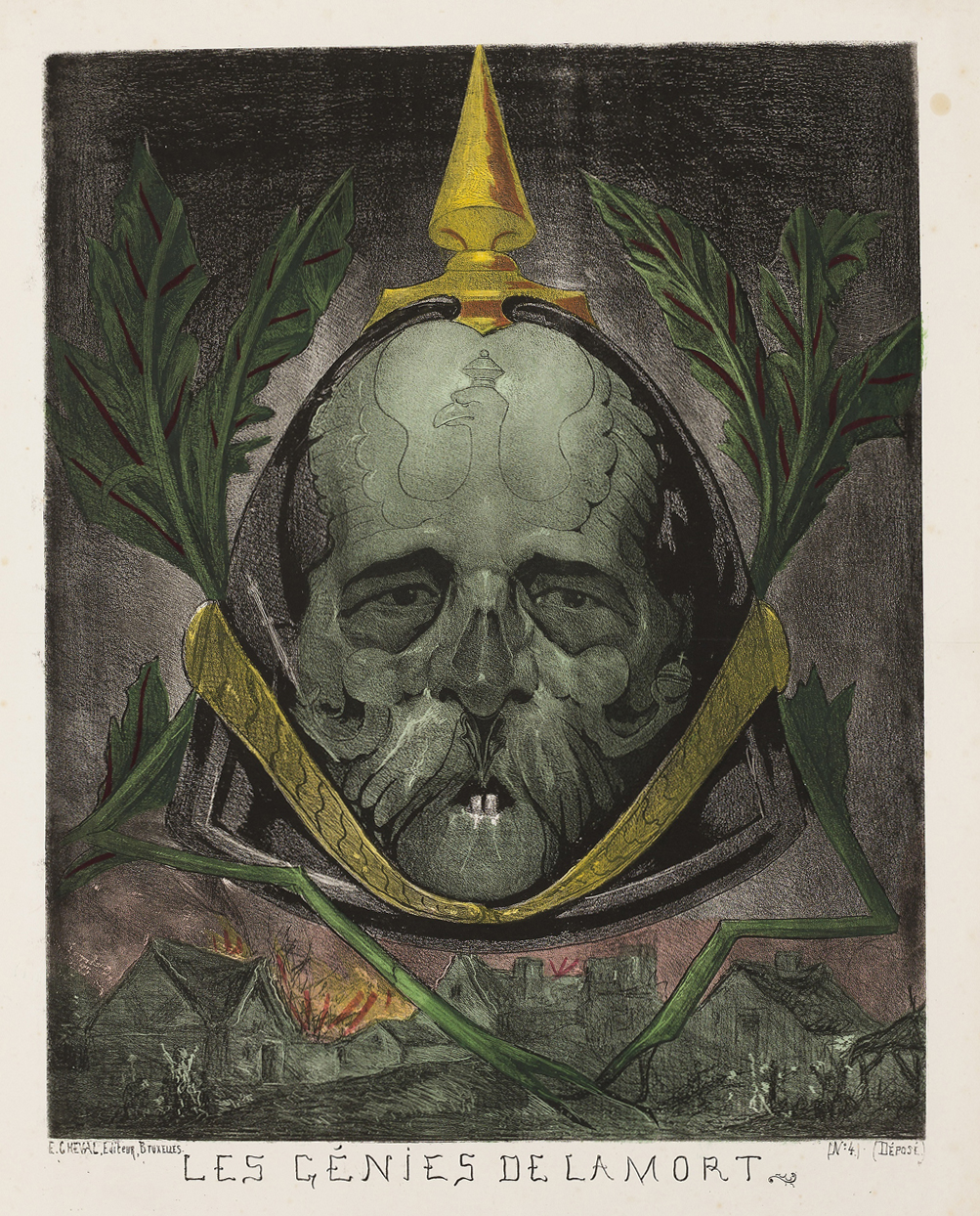 Quelle: The Art Institute of Chicago, Robert Chase Endowment (CC0 Public Domain).Aufgabe 1Erkunde die Karikatur. Beziehe die folgenden Informationen zu Einzelaspekten mit ein:Die preußische Pickelhaube, sie zählt zu den typischen Attributen Otto von Bismarcks und steht für den preußischen Militarismus.Auf der Pickelhaube ist Otto von Bismarcks Kopf als Totenschädel abgebildet.Der preußische Wappen-AdlerEin brennendes DorfGiftige PflanzeLes Génies de la Mort (frz.) = Die Genies des TodesAufgabe 2Interpretiere die Karikatur von Edmond Guilliaume. Die Methodenkarte Interpretation von Karikaturen hilft dir bei deiner Arbeit.Aufgabe 3Welche Aussagen über Otto von Bismarck treffen zu?Otto von Bismarck galt vor allem in Preußen als großer Staatsmann.Otto von Bismarck genoss in allen europäischen Ländern großes Ansehen.Otto von Bismarck wurde insbesondere in den westeuropäischen Ländern als Gefahr gesehen.Otto von Bismarck wurde von vielen durchaus kritisch bewertet.Das Deutsche Kaiserreich – Reichsgründung 18712.2. Bismarck in der Karikatur